                             Российская Федерация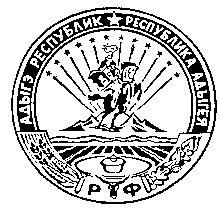 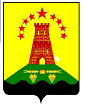                                 Республика Адыгея                          Совет народных депутатов                       муниципального образования                 «Дукмасовское сельское поселение»                                                                                                                                                                                х. Дукмасов                                                                                         21.12.2012г.                                                                                                                             № 21Р Е Ш Е Н И ЕТретьей сессии  третьего созыва  Совета народных депутатовмуниципального образования «Дукмасовское сельское поселение»Об утверждении бюджета муниципального                                                                          образования     «Дукмасовское     сельское                                                                                           поселение» на 2013 год.              В соответствии с Положением  «О бюджетном процессе в муниципальном образовании «Дукмасовское сельское поселение»,  Совет народных депутатов муниципального образования «Дукмасовское сельское  поселение»  Р Е Ш И Л:  1. Утвердить бюджет муниципального образования  «Дукмасовское сельское поселение» на 2013 год.                    /Приложение  № 1/2. Обнародовать  решение  Совета  народных  депутатов  муниципального образования  «Дукмасовское  сельское поселение» «Об утверждении бюджета муниципального образования  «Дукмасовское сельское поселение» на 2013 год» в газете «Заря».3. Контроль над выполнением данного решения возложить на финансиста администрации муниципального образования «Дукмасовское сельское поселение» Шуову И.К.4. Решение вступает в силу со дня его принятия.Глава муниципального образования «Дукмасовское  сельское поселение»                                                     В.П.Шикенин                    